NVŠ programų ,,Garsų mozaika“ ir ,,Muzikavimo ir dainavimo studija“  2023 m. veikla

2023 metais NVŠ ,,Garsų mozaika“ ir ,,Muzikavimo ir dainavimo studija“ dalyviai tobulino žinias ir gebėjimus muzikavimo, dainavimo meno srityje,  taip pat sceninio  išraiškingumo bei kitų sceninio meno subtilybių. Norintys ne tik dainuoti, bet ir groti, mokėsi grojimo ukulėlėmis pradžiamokslio. Jungė dainavimo ir choreografijos sritis. Dalyvavo  respublikiniuose  integruotuose  dailės , technologijų ir muzikos projektuose  ,  dalyvavo  rajono renginiuose, kuriuos organizavo Biržų , Vabalninko kultūros centrai. Dalyvavo koncertiniuose pasirodymuose Vabalninko B. Sruogos gimnazijos renginiuose - ,,Šeimos diena“ , paskutinis skambutis, Vabalninko miesto šventėje, pasirodė „Kunigo Alfonso ir Vytauto Petrulių atminimo įamžinimas Vabalninke“ konferencijoje. 2023 metus baigė koncertiniais pasirodymais "Aušros" pagrindinėje mokykloje ir Vabalninko B. Sruogos gimnazijoje.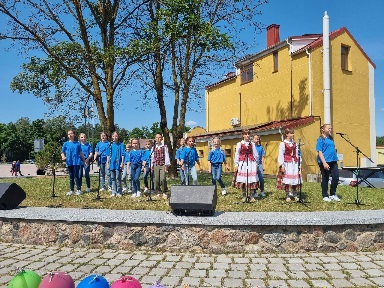 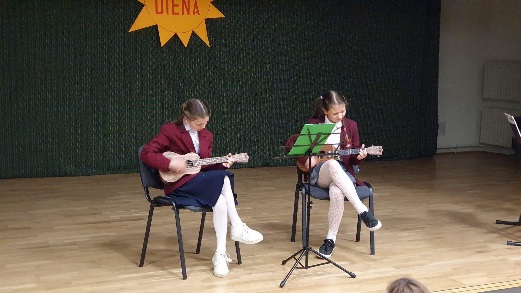 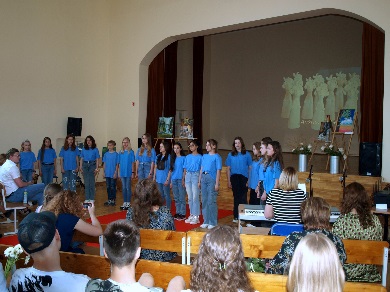 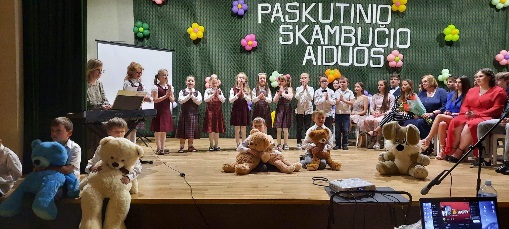 Laisvoji mokytoja J. Stasiūnienė 